Вариант 9Составить таблицу истинности.Доказать тождественность истинности формул: ; Определите, кто из четырех студентов выполнил задание, при этом известно:если Александр выполнил, то и Борис тоже выполнил;если Борис выполнил, то Владимир выполнил или Александр не выполнил;если Денис не выполнил, то Александр выполнил, а Владимир не выполнил;если Денис выполнил, то и Александр выполнил.Привести к ДНФ и к СДНФ.Задана булева функция. Построить таблицу истинности, найти двоичную форму F булевой функции и привести ее к СДНФ и СКНФ.Изобразить с помощью диаграмм Эйлера-Венна множества;  и На множестве однозначных натуральных чисел даны два предиката: P(x): «число 3 делитель x»; предикат Q(x): . Найти множества истинности предикатов: Упростить следующую формулу:Найти значение булевой функции при x=1; y=0; z=0; u=1:Записать предикаты, полученные в результате логической операции над предикатами P(x), Q(x), R(x) области истинности которых обозначены на следующем рисунке: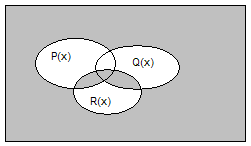 Изобразите на координатной плоскости области истинности предикатов:Доказать, что если функция f(x1,x2,…,xn) примитивно рекурсивна, то примитивно рекурсивна функция (x1,x2,…,xn,xn+1)= f(x1,x2,…,xn) , т.е.введение фиктивного аргумента.Доказать, что следующая функция общерекурсивна:  (x)=x-1, если х0 и (x)=0, если х=0Применяя правило подстановки и правило заключения, доказать, что доказуема формулаAvBBvAДоказать, что По таблицам истинности найдите формулы, определяющие функции А(а,в,с), М(а,в,с), К(а,в,с), Р(а,в,с). Упростите их. Постройте их КНФ, СКНФ, ДНФ, СДНФ. Для упрощенных формул постройте РКС.авсА(а,в,с)М(а,в,с)К(а,в,с)Р(а,в,с)11101101101111101000110010000110100010101100111110000000